Sports-Loisirs L’Ormière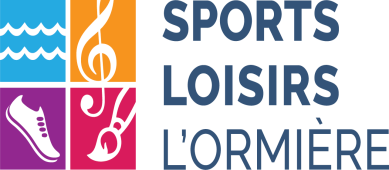 3705 avenue ChauveauQuébec, (Qc), G2B 6C3Demande de dérogation – Veste de flottaison (VFI) – Pour les enfants de 11 ans et plus seulementMadame, Monsieur,Par la présente, j’autorise mon enfant à ne pas porter la veste de flottaison individuelle (VFI) lors des périodes de baignade dans le cadre du camp de jour 2024. J’estime que mon enfant nage assez bien pour que cette décision soit sécuritaire, tant pour lui que pour les autres enfants fréquentant le camp.En signant ce document, je dégage Sports-Loisirs L’Ormière, ses employés, ainsi que les sauveteurs de la Ville de Québec, de toute responsabilité relative à cette autorisation. Sports-Loisirs L’Ormière3705 avenue ChauveauQuébec, (Qc), G2B 6C3Demande de dérogation – Veste de flottaison (VFI) – Pour les enfants de 11 ans et plus seulementMadame, Monsieur,Par la présente, j’autorise mon enfant à ne pas porter la veste de flottaison individuelle (VFI) lors des périodes de baignade dans le cadre du camp de jour 2024. J’estime que mon enfant nage assez bien pour que cette décision soit sécuritaire, tant pour lui que pour les autres enfants fréquentant le camp.En signant ce document, je dégage Sports-Loisirs L’Ormière, ses employés, ainsi que les sauveteurs de la Ville de Québec, de toute responsabilité relative à cette autorisation. Nom, Prénom du parent : Numéro de téléphone :Nom, Prénom de l’enfant :Date de naissance de l’enfant :SignatureDate Nom, Prénom du parent : Numéro de téléphone :Nom, Prénom de l’enfant :Date de naissance de l’enfant :SignatureDate 